IndholdsfortegnelseIndholdsfortegnelse	1Grundoplysninger:	1Vilkår for inspektionen	1Oversigt over legeredskaberne på legepladsen:	2Vedr. Insp. Rapportering/rådgivning i.f.m Legepladsinspektioner.	16Rådgivning om prioritering m.m.:	16Det kan anbefales at der fokuseres på især følgende:	17Definitioner / Ordforklaringer:	19Inspektørens certifikat:	20Grundoplysninger:Vilkår for inspektionenGennemgangen af legeredskaberne er fortaget, i forhold til ovenstående vilkår. Resultatet af inspektionen kan ses på de efterfølgende sider, hvor legeredskaberne i tekst og billeder er gennemgået.Oversigt over legeredskaberne på legepladsen:Oversigt over redskaberne som er på legepladsen - fortsat:Oversigt over redskaberne som er på legepladsen - fortsat:Inspektionsrapporten: Bilag 1. (Rev. 2.6)Vedr. Insp. Rapportering/rådgivning i.f.m Legepladsinspektioner.Inspektører der certificeres af TÜV SüD, skal i.h.t. betingelserne inspicere, registrere og rapportere evt. afvigelser fra gældende udgaver af DS/EN 1176 og DS/EN 1177: m.v. eller andet aftalt inspektionsgrundlag. (Eks. Standarder der var gældende på produktions- installations tidpunktet)Da der er tale om ikke lovbundne standarder kan konditioner, betingelser og grundlag for inspektion og rapportering naturligvis aftales specifikt i.h.t. lokale forhold. (se endvidere bilag 2 afsnit 3)Insp. Rapporterne skal objektivt afspejle legepladsens og redskabernes status i relation til det aftalte inspektionsgrundlag, der som hovedregel er de gældende standarder på installationstidspunktet.Der skal tilstræbes høj kvalitet m.h.t. indholdet af referencer, billedmateriale og struktur, således at rapporten evt. kan overgives og anvendes af en tredjepart.Inspektion kan i sagens natur også omfatte produkter fra et firma hvor inspektøren selv har ansættelse, idet denne i de fleste tilfælde har et betydeligt kendskab til egne produkter. Det vigtigt for alle parter, at inspektørerne tilstræber en høj grad af objektivitet og integritet.Det Generelle Produktsikkerhedsdirektiv kræver at producenterne markedsfører sikre produkter, og såfremt produktet er udført i.h.t. en harmoniseret standard og certificeret af et akkrediteret europæisk testhus opnås en formel formodning om at produktet er sikkert. DS/EN1176 er ikke en harmoniseret standard, men i Danmark er det Sikkerhedsstyrelsen der træffer afgørelser i konkrete sikkerhedsspørgsmål og styrelsen har bekræftet at man i mangel af en harmoniseret standard, lægger den gældende udgave af DS/EN 1176 til grund for risikovurderinger i.f.m. markedskontrol og i forbindelse med evt. sanktioner udført og indberettet af kommuner.F.eks. i tilfælde hvor et certificeret produkt bliver vurderet at være for farligt at anvende.Rådgivning om prioritering m.m.:Det overordnede ansvar for legepladssikkerheden påhviler alene ejeren af legepladsen.Det er legepladsejerens ansvar at der foretages de nødvendige vurderinger m.h.t. indsats og prioritet. Legepladsejeren må ikke bibringes det indtryk, at der foreligger et lovkrav om opdatering               af "gamle" produkter til de nyeste standarder på området som f.eks. DS/EN 1176: 2008 Del.1-11. EU's Generelle Produktsikkerhedsdirektiv, Artikel 2, anfører at "muligheden for at skabe større sikkerhed eller for at skaffe andre, mindre farlige produkter er ikke tilstrækkelig grund til at betragte et produkt som værende farligt". "En Lada er ikke farlig fordi en Volvo er mere sikker." Legepladsejeren kan således have et behov for rådgivning m.h.t. den risikovurdering af registrerede afvigelserne, som kommunerne blev opfordres til af ministeren for Familie-og Forbruger- anliggender i November 2006, for at kunne træffe rimelige beslutninger om nødvendige tiltag.Af juridiske og forsikringsmæssige årsager er det vigtigt at der skelnes mellem inspektion og rapportering, som jo udgør en del af personcertificeringen, og evt. efterfølgende rådgivning om prioritering af de opgaver, som skønnes nødvendige for at opnå den ønskede sikkerhed efter devisen at resurserne der anvendes for at fjerne en given risici skal afbalanceres i.f.t. den fundne risiko.Dette sikres bedst med en risikovurdering.Såfremt TüV certificerede inspektører påtager sig sådanne opgaver skal det understreges, at evt. udfærdigelse af en rådgivningsrapport er certificeringsmyndigheden uvedkommende og finder sted under den certificerede inspektørs eget rådgiveransvar.24/5-2020 Soc. Pæd. Mogens T. Jensen, LegestafettenInspektionsrapporten: Bilag 2: (Rev. 3.1)Information til rekvirenten af Inspektionsrapporten:Med inspektionen og modtagelsen af en inspektionsrapport, er det første skridt taget i bestræbelserne på at gøre legepladsen til et rimeligt sikkert sted hvor børnene kan søge og få de udfordringer der hjælper dem til at erhverve vigtige kompetencer, ikke blot fysisk, men også socialt, intellektuelt og emotionelt.Reviderede  udgaver af 1176 standarden indeholder nu vigtige argumenter for en bedre forståelse af balancen mellem legeværdi og sikkerhed. (se DS/EN1776 Indledning samt pkt 1: Emne)En inspektionen kan medføre, at der for flere inspicerede redskaber, anskaffet og installeret før ultimo Maj 2009, vil blive registreret afvigelser i.f.t. den reviderede DS/EN 1176: 2017 m.v.Disse afvigelser betyder ikke at redskaber udført og installeret i.h.t. den tidligere udgave af 1176 (1998/2008) pludselig er blevet farlige. Vurderingen heraf bør finde sted baseret på en konkret risikovurdering og i.h.t. evt. konkrete/lokale aftaler vedr. grundlaget for inspektionen.Inspektionsrapporten vil derfor, baseret på mærkning og andre synlige forhold, registrere de tilfælde hvor redskaber ikke er i overensstemmelse med den seneste revision af DS/EN 1176 men klart fremstår som værende i overensstemmelse med gældende standard på installationstidspunktet.Bem: Der er ikke foretaget tekniske test i.h.t DS/EN 1176, ligesom der ikke er foretaget tekniske afprøvninger der fordrer specielt udstyr / procedurer (ex. kalibrerede vægte o.lign.)Risikovurdering og prioritering af de nødvendige udbedringer bør således vurderes særskilt fra inspektionsrapporten. Selvom den TüV certificerede inspektør besidder dokumenterede og opdaterede kompetencer der kan anvendes i denne proces, er det dog kun inspektion, registrering og rapportering der er dækket af TüV certificeringen.Der er generelt ikke tale om at ændringer i.f.m. revision af frivillige standarder har tilbagevirkende kraft, men ansvaret er uforandret hos legepladsejeren, som man forventer er opmærksom på evt. nye krav, baseret på ny viden/teknik og med afgørende sikkerhedsmæssig betydning. Det kan anbefales at der fokuseres på især følgende:Annoraksnorefang på rutschebaner, hustage brandmandsstænger samt karruseller.HalsklemfælderHovedklemfælder.(til grund for vurderingen kan lægges, at der ikke foreligger dokumentation for problemer med redskaber i overensstemmelse med tidligere standarder f.eks. DS 2342 / DIN 7926 / DS/EN 1176: 99 / 2008)Opgradering i.h.t ovenstående krav i senest udgivne standard anbefales uanset produktets alder, idet der er tale om krav med afgørende betydning for sikkerheden.Obs: Baseret på risikovurdering anbefales dog opgradering uanset produktets alder, hvor afvigelsen fra DS/EN 1176 vedr. hovedklemfælder forefindes i direkte forlængelse af en legeflade.Vinkler ≤ 60º i nedadgående retning (især i.f.m. frirum / ”tvungne bevægelser”.)Fingerklemfælder (kun i.f.m. frirum /”tvungne bevægelser”/faldrum og stødområder. Manglende faldværn / sideafskærmninger.Underlagets egnethed som faldunderlag i.h.t. DS_EN 1177_2018+AC_2019 og DS_EN 1176: 2017 Del 124/5-2020Soc. Pæd. Mogens Tom Jensen LegestafettenObs. Vedr. Standardernes publiseringsdatoer:Principielt har standarder ikke tilbagevirkende kraft, og derfor kan den enkelte standards nøjagtige publiseringsdato have betydning for hvilke krav der ligger til grund for inspektionen. De specifikke publiseringsdatoer fremgår af hver enkelt standard.For de delstandarder der endnu ikke er revideret/udgivet gælder det, at de tidligere udgaver fortsætter uændret indtil nye reviderede udgaver udgives! *Obs: Ovennævnte datoer refererer til standarder oversat og udgivet på dansk per 22/7-2021Mogens T. JensenLegestafettenDefinitioner / Ordforklaringer:Definitioner: DS/EN 1176:1 pkt. 3.7Faldrum:Rum i, på eller rundt omkring et redskab, der optages af en bruger, som falder ned fra en højre liggende del af redskabet (se DS/EN 1176:1 Fig.1) Faldrummet begynder ved den fri faldhøjde. (se DS/EN 1176:1 Pkt.3.7 Faldrum)Der må ikke være genstande i faldrummet, som kan forvolde skade på brugeren, hvis de rammes fra en faldhøjde på mere end 60 cm. (tidl. Note 1)(se DS/EN 1176:1 pkt. 4.2.8.4 Beskyttelse af brugere i faldrummet) Frirum:Rum i, på eller rundt omkring et redskab, der optages af en bruger, som er i færd med at udføre en bevægelse forårsaget af redskabet (fx rutsje, gynge, vippe).Hovedklemfælde:Åbning imellem 8,9 cm og 23 cm, hvis underste kant er mere end 60 cm over terræn/ståflade.En sådan åbning kan udgøre en risiko, idet brugerens ben og krop kan passere, mens hovedet ikke kan. Åbningerne testes i.h.t. DS/EN 1176: 1 Annex D.2.1 med prøvedorn C svarende til barnets krop og prøvedorn D som svarer til barnets hoved. (se DS/EN 1176:1 pkt. 4.2.7.2 Fastklemning af hoved og hals)Snorefang:Åbninger, vinkler som kan udgøre en risiko for at f.eks. hættesnore, kan hænge fast mens resten af kroppen er i bevægelse. I.h.t. Del 1_4.2.7.3 Note, er ”Snoretesten” er begrænset til frirummet. (se DS/EN 1176:1 pkt. 4.2.7.3 Fastklemning af tøj) Fingerklemfælde:Åbninger på mellem 8 og 25 mm, placeret i ”frirummet” (tvungne bevægelser) eller åbninger i ”faldrummet” og hvis nederste kant er mere end 100 cm over niveau / ståflade. Her er risiko for at brugeren kan få fingrene i klemme.(se DS/EN 1176:1 pkt. 4.2.7.6 Fastklemning af fingre)Inspektørens certifikat: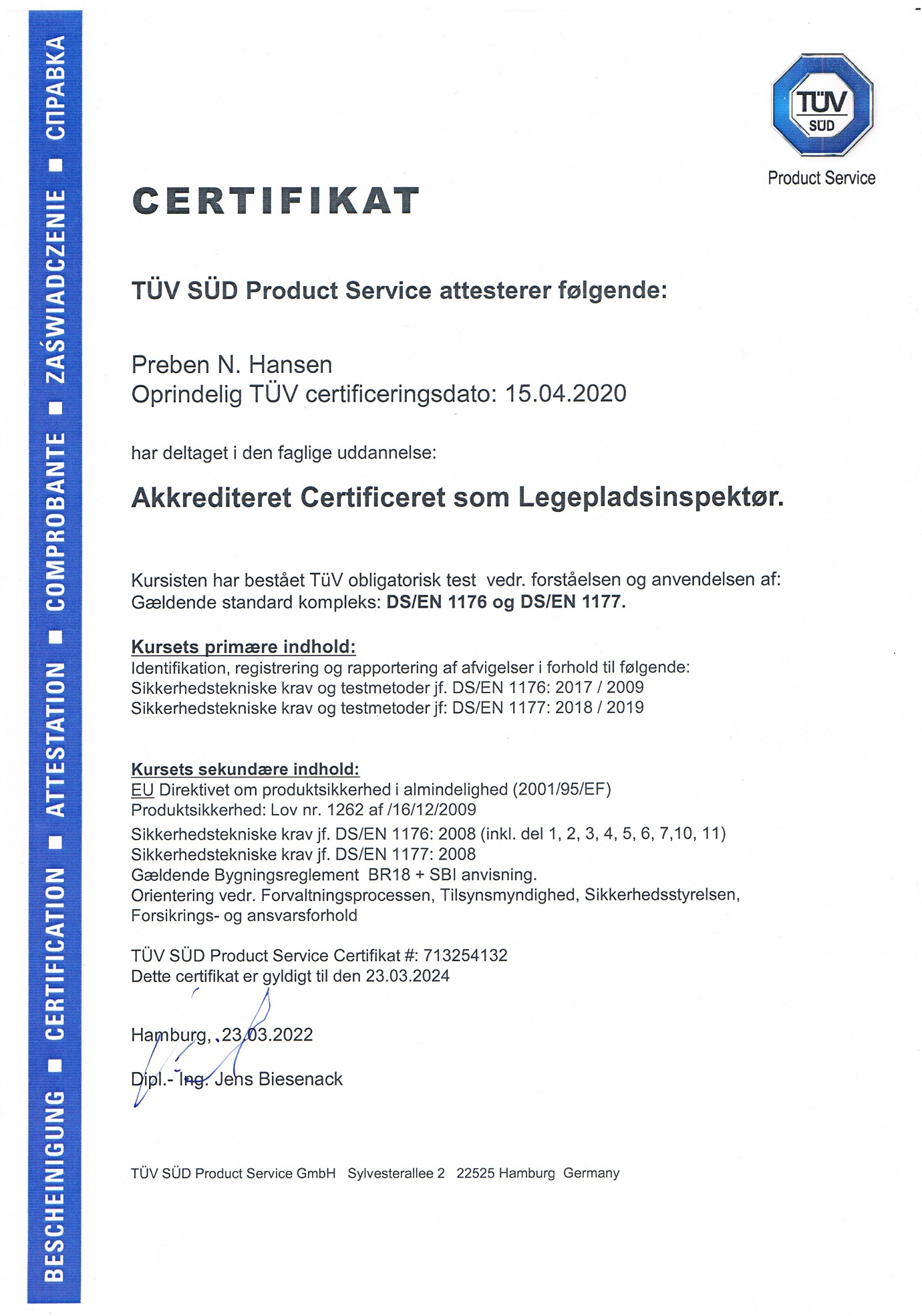 Rekvirent:Kunde nr.:Kontaktperson:Mette BjørnTlf.nr.:76 16 16 16Mobil:24 59 62 85E-mail:kakn@esbjerg.dkInspektionssted:Kontaktperson:Berit Graungaard LynghedeTlf.nr.:76 16 26 10Mobil:24 98 63 05E-mail:bgl@esbjerg.dkDer inspiceres i.h.t. den gældende standard DS/EN 1176:2008 / DS/EN1176: 2018 (Obs. se note)Der inspiceres i.h.t. gældende standard på installationstidspunktet (DS/EN 1176:1999 eller 2008)Redskaber der er installeret før 1999 inspiceres efter DS/EN 1176:1999 eller i henhold aftaleDer er etableret logbog med hændelser for legepladsen og dens indretning!Stikprøvevis udgravning ved stolper for kontrol af rådangreb foretages efter skønDemontering af skjulte sliddele (lejer, led, mv.) foretages efter skønOBS: Ved inspektion af bålhytter, shelters og andre serviceanlæg uden reference til DS/EN 1176, udføres inspektionen på Inspektørens egne erfaringer og skøn.OBS: Følgende referencer er aftalt for øvrige installationer:(Se 1176-1 Pkt. 1 Emne)Obs: Standarderne 1176: Del 10/Ret.1:2009 er under revision, men stadig gældende.                                                        Del 1176 Del 11: 26/8-2014 er fortsat gældende (Revisionsstatus ukendt p.t.) Redskab: Bord bænk sætIkke omfattet af DS/EN 1176	Emne 1: 	Redskab: Rutsjebane	Årgang: 2021	Producent: Guldborg	Er redskabet mærket: Ja	Emne 2: Er der registreret fejl / mangler: Nej	Redskab: Gynge	Årgang: 2021	Producent: Guldborg	Er redskabet mærket: Ja	Emne 3: Er der registreret fejl / mangler: Nej	Redskab: Gunge	Årgang: 2021	Producent: Guldborg	Er redskabet mærket: Ja	Emne 4: Er der registreret fejl / mangler: Nej	Redskab: Bord bænk sætIkke omfattet af DS/EN 1176	Emne 5: 	Redskab: Bænk Ikke omfattet af DS/EN 1176	Emne 6: Redskab: Bord bænk sætIkke omfattet af DS/EN 1176	Emne 7: 	Redskab: Legebord	Årgang: 2021	Producent: Guldborg	Er redskabet mærket: Ja	Emne 8: Er der registreret fejl / mangler: NejRedskab: Legebord	Årgang: 2021	Producent: Guldborg	Er redskabet mærket: Ja	Emne 9: Er der registreret fejl / mangler: Nej	Redskab: Bænk Ikke omfattet af DS/EN 1176	Emne 10: Redskab: Sandkasse	Årgang: 2022	Producent: Blaabjerg Trampolin og Legeservice APS	Er redskabet mærket: Ja	Emne 11: Er der registreret fejl / mangler: Nej	Redskab: Legehus	Årgang: 2016	Producent: Egen produktion	Er redskabet mærket: Ja	Emne 12: Er der registreret fejl / mangler: JaRedskab: Bænk Ikke omfattet af DS/EN 1176	Emne 13: 	Redskab: Bord bænk sætIkke omfattet af DS/EN 1176	Emne 14: Redskab: Gynger	Årgang: 2021	Producent: Nikoplay	Er redskabet mærket: Ja	Emne 15: Er der registreret fejl / mangler: Nej	Redskab: LegedækIkke omfattet af DS/EN 1176	Emne 16: Redskab: Gynger	Årgang: 2021	Producent: Guldborg	Er redskabet mærket: Ja	Emne 17: Er der registreret fejl / mangler: Nej	Redskab: Bord bænk sætIkke omfattet af DS/EN 1176	Emne 18: Redskab: Legehus	Årgang: 2021	Producent: Guldborg	Er redskabet mærket: Ja	Emne 19: Er der registreret fejl / mangler: Nej	Redskab: Rutsjebane	Årgang:	Producent:	Er redskabet mærket: Nej	Emne 20: Er der registreret fejl / mangler: JaRedskab: Bålplads		Ikke omfattet af DS/EN 1176	Emne 21: 	Redskab: Vandleg	Årgang:	Producent:	Er redskabet mærket: Ja	Emne 22: Er der registreret fejl / mangler: JaRedskab: Legebord		Ikke omfattet af DS/EN 1176	Emne 23: 	Redskab: Gynger	Årgang: 2014	Producent: Norleg	Er redskabet mærket: Ja	Emne 24: Er der registreret fejl / mangler: JaRedskab: Bord bænk sætIkke omfattet af DS/EN 1176	Emne 25: 	Redskab: legetårn m. rutsjebane   Årgang: 2014	Producent: Norleg	Er redskabet mærket: Ja	Emne 26: Er der registreret fejl / mangler: NejRedskab: Bord bænk sætIkke omfattet af DS/EN 1176	Emne 27: 	Redskab: Legebord	Årgang: 2014	Producent: Norleg	Er redskabet mærket: Ja	Emne 28: Er der registreret fejl / mangler: NejRedskab: Legebord	Årgang: 2014	Producent: Norleg	Er redskabet mærket: Ja	Emne 29: Er der registreret fejl / mangler: Nej	Redskab: BænkIkke omfattet af DS/EN 1176	Emne 30: Redskab: Legehus	Årgang: 2010	Producent: Rudeco a/s	Er redskabet mærket: Ja	Emne 31: Er der registreret fejl / mangler: Ja	Redskab: Stylter	Årgang: 2018	Producent: JRJ Ribe	Er redskabet mærket: Ja	Emne 32: Er der registreret fejl / mangler: NejRedskab: Balancebane	Årgang: 2018	Producent: JRJ Ribe	Er redskabet mærket: Ja	Emne 33: Er der registreret fejl / mangler: Nej	Redskab: Bord bænk sætIkke omfattet af DS/EN 1176	Emne 34: Redskab: Gynger	Årgang: 2021	Producent: Nikoplay	Er redskabet mærket: Ja	Emne 35: Er der registreret fejl / mangler: Nej	Redskab: LegedækIkke omfattet af DS/EN 1176	Emne 36: Redskab: Redskab: LegedækIkke omfattet af DS/EN 1176	Emne 37: 	Redskab: Rutsjebane	Årgang: 2021	Producent: Nikoplay	Er redskabet mærket: Ja	Emne 38: Er der registreret fejl / mangler: NejRedskab: Bord bænk sætIkke omfattet af DS/EN 1176	Emne 39: 	Redskab: MultibaneIkke omfattet af DS/EN 1176	Emne 40: Redskab: Legebord		Ikke omfattet af DS/EN 1176	Emne 41: 	Redskab: Bord bænk sætIkke omfattet af DS/EN 1176	Emne 42: Redskab: Redskab: LegedækIkke omfattet af DS/EN 1176	Emne 43: 	Redskab: Legehus	Årgang: 2021	Producent: Guldborg	Er redskabet mærket: Ja	Emne 44: Er der registreret fejl / mangler: NejRedskab: Bord bænk sætIkke omfattet af DS/EN 1176	Emne 45: 	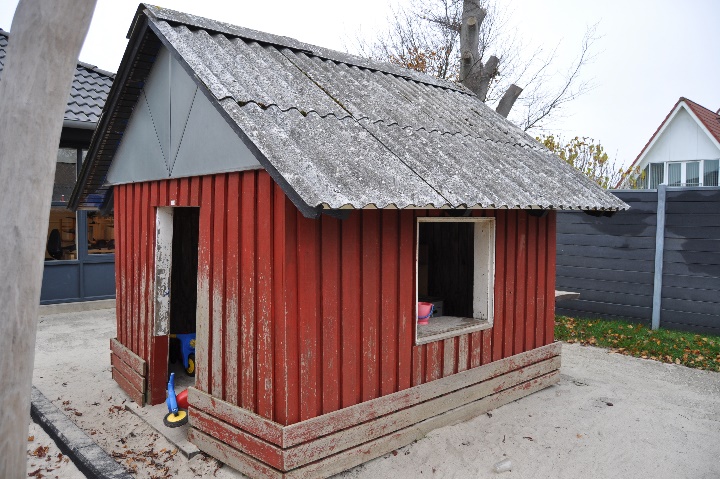 Redskabet er inspiceret iht. følgende: Emne 12: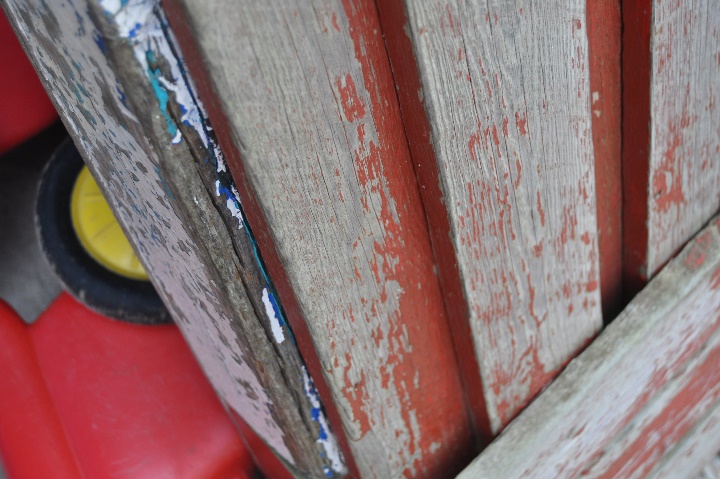 DS/EN 1176-7 punkt 8.2.7 c)Korrigerende vedligeholdelseVedligeholdelsen bør omfatte foranstaltninger til afhjælpning af fejl eller genetablering af nødvendigt sikkerhedsniveau for legepladsredskabet og underlag.Udskiftning af slidte eller defekte dele (Råd)Billede 1: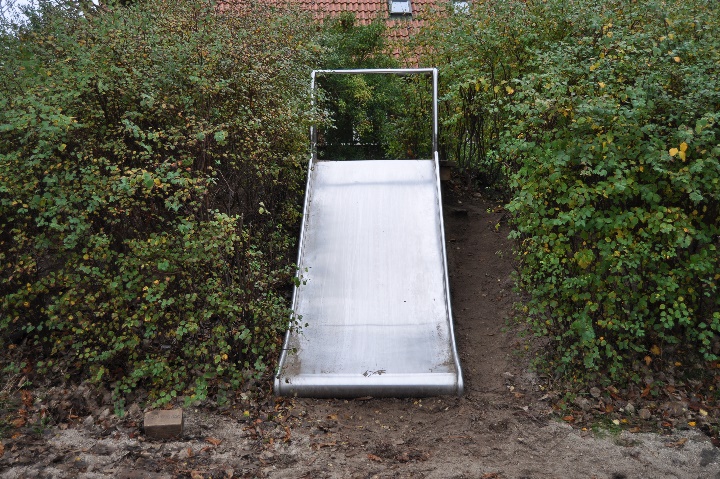 Redskabet er inspiceret iht. følgende: Emne 20: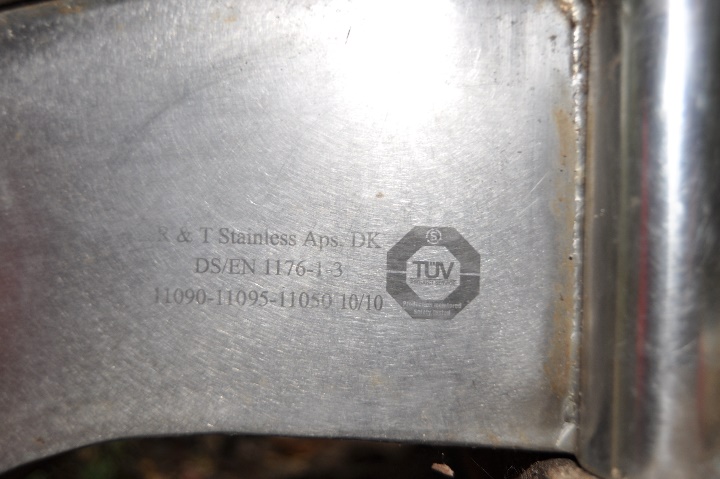 DS/EN 1176-1 punkt 7.1Identifikation af redskaberRedskabet skal mærkes tydeligt og holdbar og med mindst følgende oplysninger, der skal være synlige fra jordniveau:Producentens eller den autoriserede repræsentants navn og adresse.Redskabets identifikation og fremstillings år.Den Europæisk Standard nummer og udgivelsesår.Billede 1: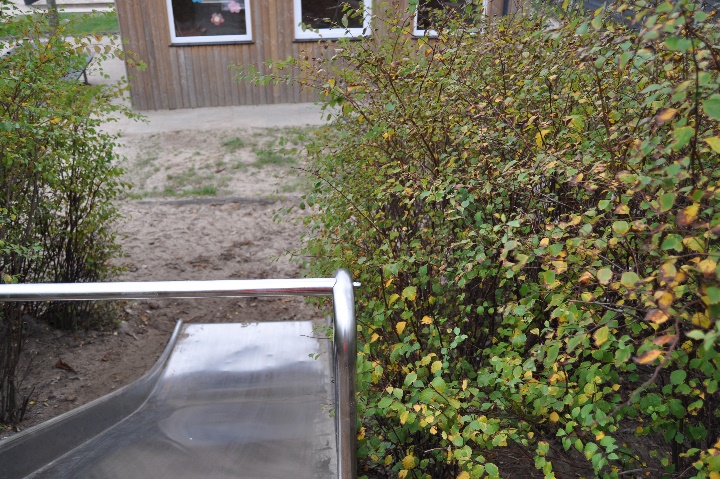 DS/EN 1176-1 punkt 4.2.8.2.3FrirumFrirummet er en serier cylindriske rum, der repræsenterer brugeren, og som udgår fra or er vinkelret på bærefladen og følger brugerens bevægelsesbane.Siddende radius 1000 mm, højde 1500 mm.Billede 2: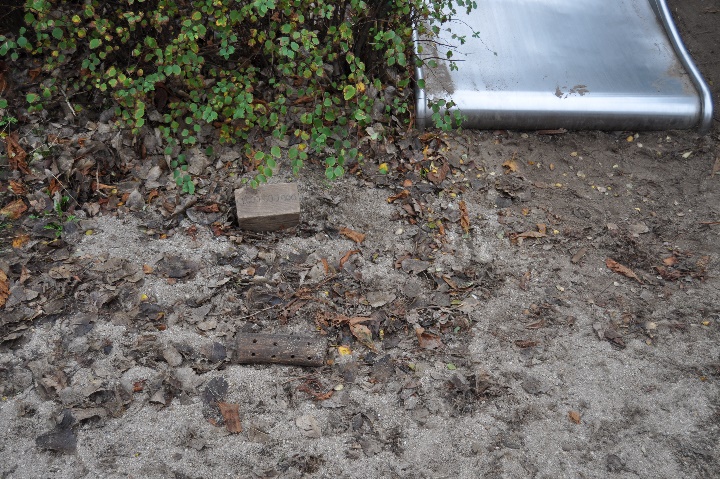 DS/EN 1176-7 punkt 8.2.6 g)Rutinemæssig vedligeholdelseDen rutinemæssige vedligeholdelse af legepladsredskaber og – underlag bør bestå af forebyggende foranstaltninger for at opretholde sikkerhedsniveauet, funktionen og overensstemmelsen med den eller de relevante dele af EDS/EN 1176Fjernelse af knust glas og andre efterladenskaber eller forurenende stoffer.Billede 3: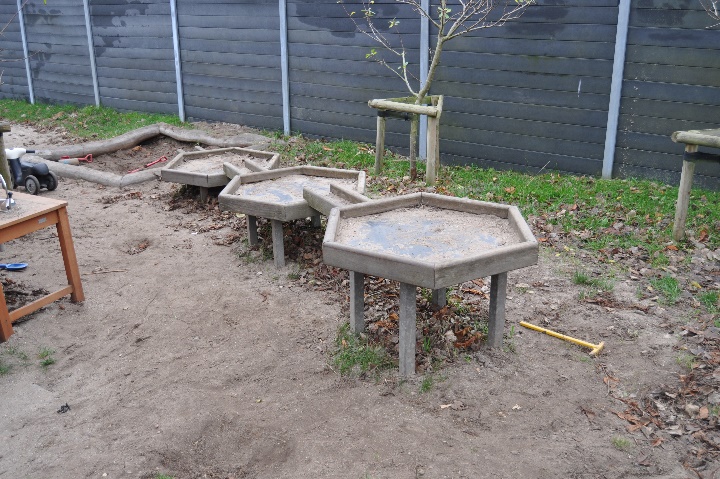 Redskabet er inspiceret iht. følgende: Emne 22: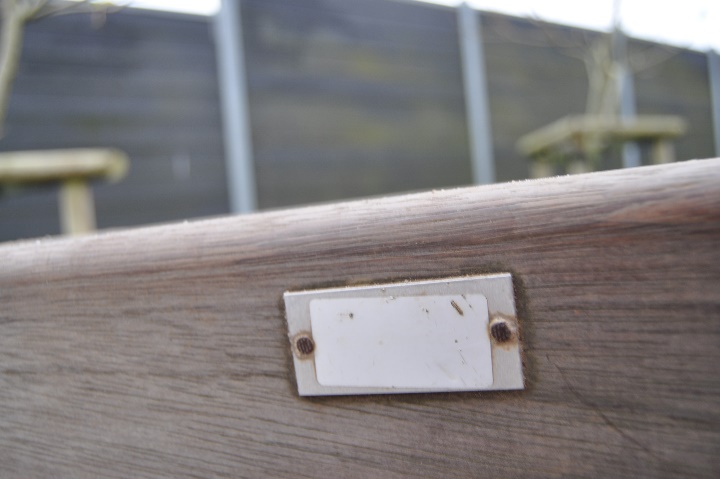 DS/EN 1176-1 punkt 7.1Identifikation af redskaberRedskabet skal mærkes tydeligt og holdbar og med mindst følgende oplysninger, der skal være synlige fra jordniveau:Producentens eller den autoriserede repræsentants navn og adresse.Redskabets identifikation og fremstillings år.Den Europæisk Standard nummer og udgivelsesår.Billede 1: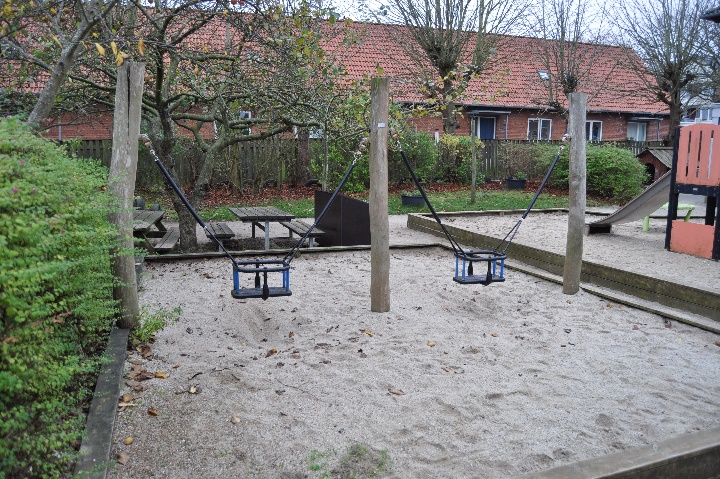 Redskabet er inspiceret iht. følgende: Emne 24: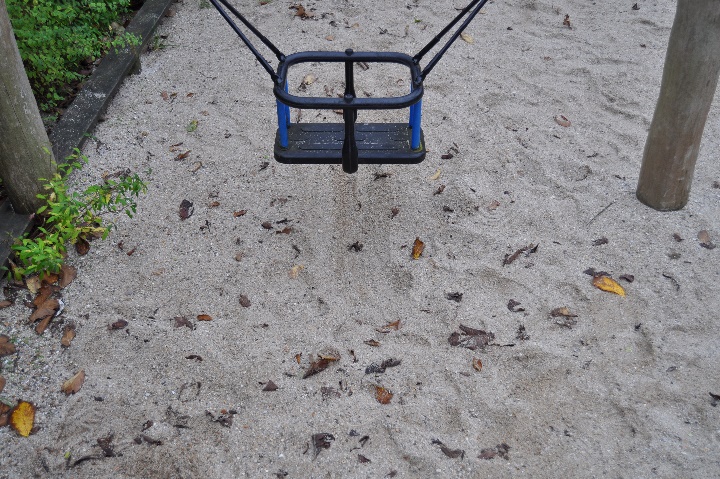 DS/EN 1176-7 punkt 8.2.6 h) Rutinemæssig vedligeholdelse Den rutinemæssige vedligeholdelse af legepladsredskaber og – underlag bør bestå af forebyggende foranstaltninger for at opretholde sikkerhedsniveauet, funktionen og overensstemmelsen med den eller de relevante dele af EDS/EN 1176Genopretning af niveau for løst fyld.Billede 1: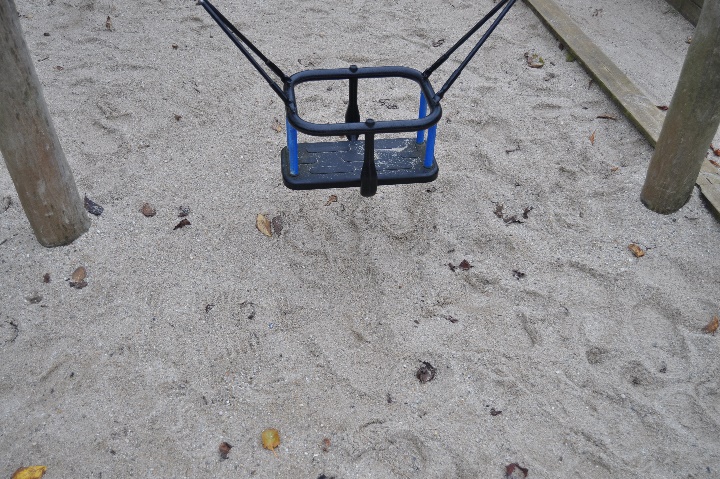 DS/EN 1176-7 punkt 8.2.6 h) Rutinemæssig vedligeholdelse Den rutinemæssige vedligeholdelse af legepladsredskaber og – underlag bør bestå af forebyggende foranstaltninger for at opretholde sikkerhedsniveauet, funktionen og overensstemmelsen med den eller de relevante dele af EDS/EN 1176Genopretning af niveau for løst fyld.Billede 2: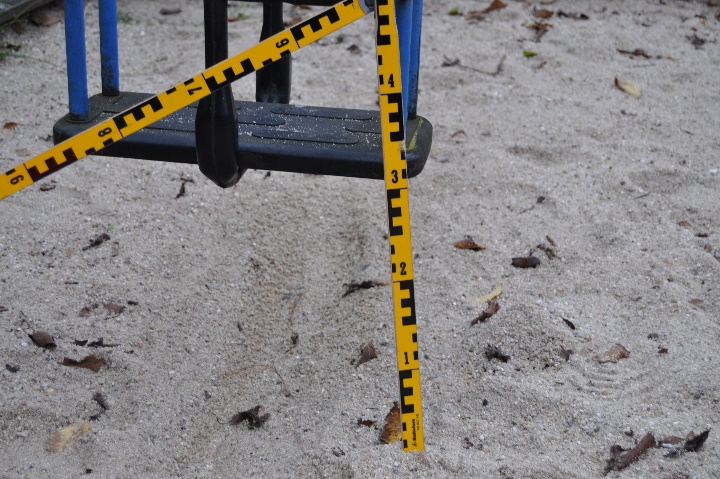 DS/EN 1176-2 punkt 4.2FrihøjdeFor gruppegyngesæde skal mindste frihøjde i hvileposition være 400 mmMålt til 310 mmDer er laver en risikovurderingBillede 3: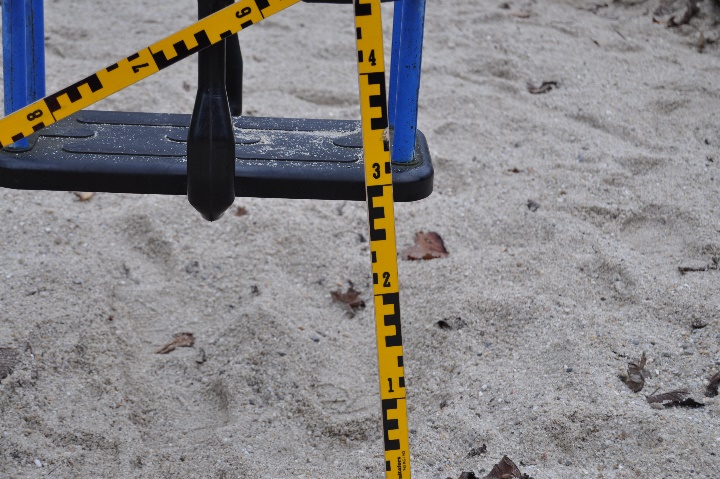 DS/EN 1176-2 punkt 4.2FrihøjdeFor gruppegyngesæde skal mindste frihøjde i hvileposition være 400 mmMålt til 290 mmDer er laver en risikovurderingBillede 4: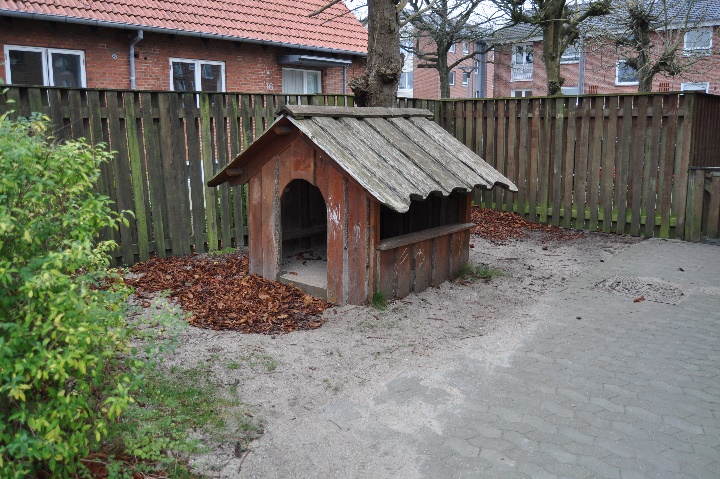 Redskabet er inspiceret iht. følgende: Emne 1: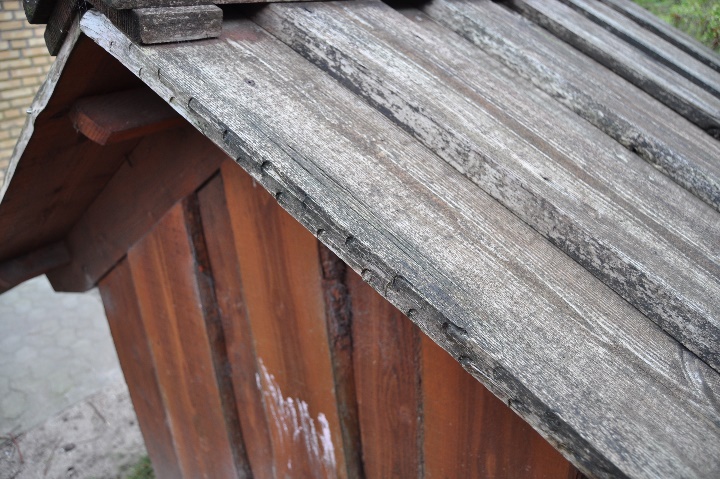 DS/EN 1176-7 punkt 8.2.7 c)Korrigerende vedligeholdelseVedligeholdelsen bør omfatte foranstaltninger til afhjælpning af fejl eller genetablering af nødvendigt sikkerhedsniveau for legepladsredskabet og underlag.Udskiftning af slidte eller defekte dele (Råd)Billede 1: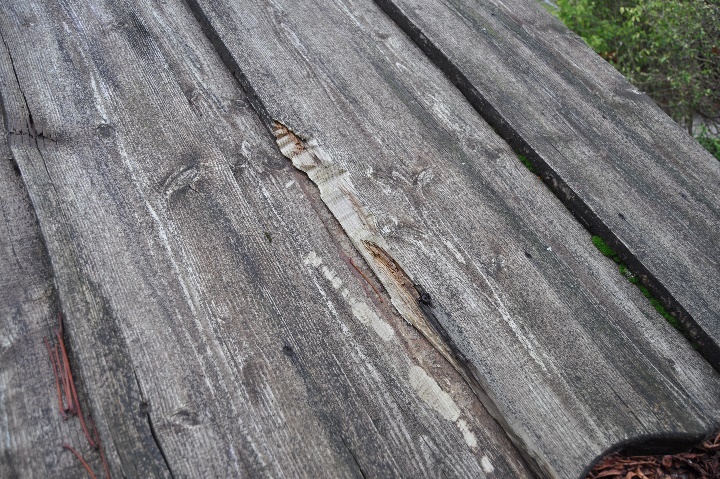 DS/EN 1176-7 punkt 8.2.7 c)Korrigerende vedligeholdelseVedligeholdelsen bør omfatte foranstaltninger til afhjælpning af fejl eller genetablering af nødvendigt sikkerhedsniveau for legepladsredskabet og underlag.Udskiftning af slidte eller defekte dele (Råd)Billede 2: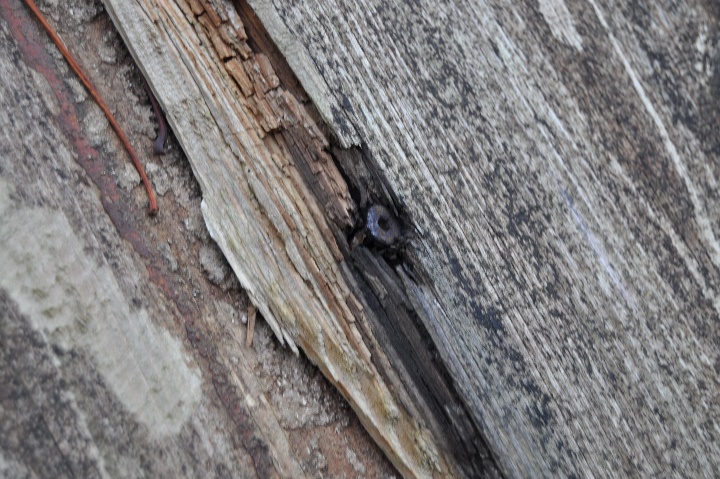 DS/EN 1176-1 punkt 4.2.5Redskabets finishDer må ikke være nogen udstikkende søm, wireafslutninger eller spidse eller skarpkantede elementer.Billede 3:DS/EN 1176: 2008(1. udgave)Beskrivelse:Publiseringsdato:Publiseringsdato:Del 1: Gen. Sikkerhedskrav: Legeredskaber og Underlag12. April 2008Del 2: Gynger23. Marts 2009Del 3: Rutsjebaner23. Marts 2009Del 4: Svævebaner23. Marts 2009Del 5: Karruseller22. April 2009Del 6: Vipper13 Maj 2009Del 7: Installation, Vedligehold, Inspektion  4 December 2008Del 10: Fuldstændigt lukkede legeredskaber22. April 2009Del 11: Tredimensionelle klatrenet22. April 2009DS/EN 1177 Stødabsorberende underlag-bestemmelse af faldhøjde1. Maj 2008DS/EN 1176: 2017(1. udgave)Beskrivelse:Publiseringsdato:Del 1: Gen. Sikkerhedskrav: Legeredskaber og Underlag 24/10 - 2017 24/10 - 2017Del 2:  Gynger 24/10 – 2017* 24/10 – 2017*                                                                       Ændret med      + AC:2019     + AC:2019Del 3: Rutsjebaner 24/10 - 2017 24/10 - 2017Del 4: Svævebaner 15/1 - 2019 15/1 - 2019Del 5: Karruseller 10 Sept. 2019* 10 Sept. 2019* Revideret 09.10-2019 09.10-2019Del 6: Vipper 15/1 – 2019* 15/1 – 2019*                                                                       Ændret med + AC 2019 + AC 2019Del 7: Installation, Vedligehold, Inspektion 4 December – 2008* 4 December – 2008* Revideret 14.04-2020 14.04-2020Del 10: Fuldstændigt lukkede legeredskaber 22 April - 2009 22 April - 2009Del 11: Tredimensionelle klatrenet 26/8 - 2014 26/8 - 2014DS/EN 1177 Stødabsorberende underlag-bestemmelse af faldhøjde 15/1 - 2019 15/1 - 2019